Vastaa yhdellä sanalla: Millä nimellä kutsuttiin henkilöä, joka viljeli jonkun toisen maata ja vastineeksi saamastaan sadosta joutui työskentelemään maanomistajan tilalla? MaaorjaVastaa yhdellä sanalla. Millä nimellä kutsuttiin henkilöä, joka työskenteli monta vuotta käsityöläismestarin opissa? KisälliVastaa yhdellä sanalla. Millä nimellä kutsuttiin henkilöä, jonka paavi oli julistanut pyhäksi hänen elinaikanansa tekemien ihmetekojen vuoksi?  PyhimysMitä olivat ristiretket? Ristiretket olivat keskiajalla käytyjä sotia, joissa taisteltiin kristinuskon puolesta.Mitkä seuraavista sanoista liittyvät kristinuskoon?paaviluostarikaabaristiretketkoraaniMohammedmuslimikirkonkirouspyhimysMekkanunnaRaamattuMiten tullimaksut liittyivät keskiajan kaupankäyntiin?Keskiajalla kaupunkeja ympäröi muuri. Kaupunkien portteja vartioitiin. Kun maalaiset tulivat kaupungin muurien sisäpuolelle, heiltä perittiin tullimaksu.Mitä tarkoittaa kaukokauppa? Kaukokauppa tarkoittaa kaupantekoa kaukaisten alueiden kanssa. Kaukokauppa lisääntyi keskiajalla. Idästä tuotiin Eurooppaan mm. mausteita ja hienoja kankaita.Millaisia ihmisryhmiä keskiajalla oli?kuningasaatelisetpapitporvarit eli kauppiaatkäsityöläiset/talonpojat/maaorjat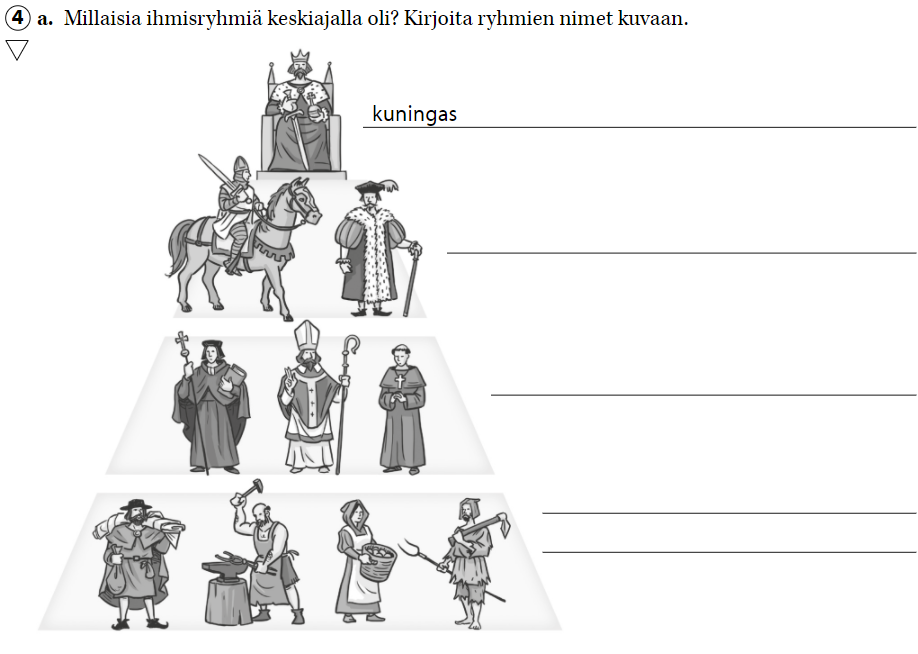 Oikein vai väärin?Musta surma tappoi paljon ihmisiä keskiajalla. OMusta surma levisi helposti ihmisestä toiseen. OMustan surman oikea nimi on paiserutto. OMustaan surmaan löytyi keskiajan lopulla lääke. VEläimet levittivät mustaa surmaa. OMillä nimellä kutsuttiin systeemiä, jossa kuningas antoi aateliselle maata, jonka hallinnosta ko. aatelinen päätti vastineeksi siitä, että aatelinen varusti miehiä kuninkaan armeijaan? Läänitys eli feodaalijärjestelmäMikä huomattava vapaus ja etuoikeus aatelisilla oli keskiajalla? VerovapausMillä nimellä kutsuttiin ammattia, johon aatelispoika kouluttautui. Opiskeluun kuului sotilastaitoja ja käytöstapoja? Ritari.